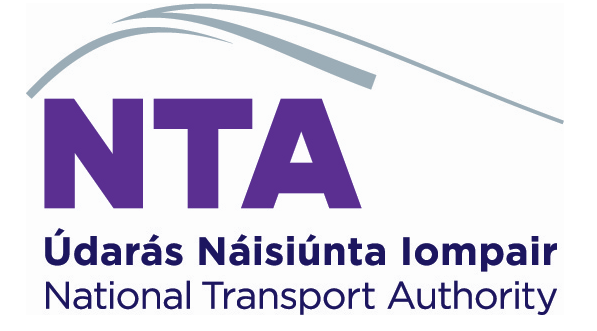 Senior Transport Regulation Executive Officer (Panel)Competition Information BookletPlease read carefullyThe National Transport Authority is committed to a policy of equal opportunity.Overview of the National Transport Authority The National Transport Authority (NTA) is a statutory body established by the Minister for Transport on 1 December 2009. At national level, the Authority has responsibility for securing the provision of public passenger land transport services, including subsidised bus and rail and light rail services.  The Authority also licenses public bus passenger services delivered by private operators and has responsibility for the regulation of the small public service vehicle (SPSV) industry (taxis, hackneys and limousines).  Other areas of responsibility include the State’s rural transport programme, integrated information systems for public transport customers, management of the Integrated Ticketing Scheme for Ireland (the Leap Card system), and regulation of vehicle clamping.Within the Greater Dublin Area (GDA) the Authority carries additional responsibilities including:Strategic planning of transport;Development of an integrated, accessible public transport network;Promoting cycling and walking;Provision of public transport infrastructure generally including light rail, metro and heavy rail; andEffective management of traffic and transport demand. The GDA includes the local authority areas of Dublin City, Fingal, Dún Laoghaire-Rathdown, South Dublin, Kildare, Meath and Wicklow.Currently the Authority is involved in the implementation of a number of major projects and programmes, including the BusConnects programme, Metrolink, the DART+ Programme as well as a cycling infrastructure programme and various other projects and programmes in the sustainable transport area.  In addition, the Authority is currently planning networks of public transport services in several towns throughout the State, and regularly reviews the effectiveness of urban networks in cities outside of the GDA at achieving transport and climate related objectives. Further information on the Authority is available on its website www.nationaltransport.ieThe National Transport Authority wishes to establish a panel of suitably experienced and qualified Senior Transport Regulation Executive Officer from which vacancies may be filled as they arise.  The panel will be live for one year and may be extended for a further year.  Please note it is intended that both permanent and fixed term vacancies would be drawn from this panel.Duties and ResponsibilitiesSubject matter expert (SME) Licensing:Case management: draft responses, manage turnaround times, escalate as queries and issues ariseProcess development and maintenance: Develop, write and maintain relevant processes, information and communication documents Quality checks and oversight of riskReportingWeekly, monthly reporting for subject matter expert (SME) areaStatistical analysis, on both a scheduled and ad-hoc basis to support strategic-decision making within the Directorate and prosecutorial functionsBusiness system maintenance and development related to subject matter expert (SME) area of expertiseIssue resolution - liaison with ICT Helpdesk; 3rd partiesAnalysis and development of business requirementsTest script development and user acceptance testingOperational implementation of system change with 3rd partiesContract management, e.g. oversight of service delivery:Service provider oversight – KPIs, delivery, ongoing liaisonIssues and escalationQuality of deliverables -  process;  quality checks, auditsReporting and communication; 3rd party liaisonLicensing communications:Preparation of material for reply to FOI & Data Protection requests, representations and Parliamentary Questions, media and other queries within required timeframesPrepare written responses to queries from industry, consumersMaintenance of relevant areas of Taxi websiteLicence holder communications – prepare campaigns, draft articles and co-ordinate regular industry newsletterMaintain and update Forms and Guides; CABS letters in subject matter expert (SME) area Provide administrative support for public consultationsLiaison with other NTA departments to ensure responses are issued within given timelinesNote: The functions and responsibilities initially assigned to the position(s) are based on the current organisational requirements and may be changed from time to time. The person(s) appointed require the flexibility to fulfil other roles and responsibilities at a similar level within the Authority.Essential CriteriaPlease note:  In order to satisfy the shortlisting panel that you meet these criteria you must explicitly reference how you meet same in your application. Failure to demonstrate these may prevent your application progressing to future shortlisting stages.Each candidate must meet the following requirements at the time of the competition closing:Hold a minimum of an NFQ level 7 qualification in a relevant discipline, being information technology, business, law, economics or similar;Have a minimum of 5 years’ recent satisfactory experience in a relevant field with 2 years’ experience managing people or projects, including experience in the following areas:Analysing data and preparing reports for management; Developing, documenting and maintaining relevant process and information documents; Complaint handling to include preliminary review, collation of additional information, investigation and conclusion within prescribed timeframe; Oversee service delivery e.g. daily, weekly, monthly communications and reporting across suppliers and review of associated budgets; Have a proven track record in service delivery;Have excellent written and verbal communication and interpersonal skills;Be able to work at a detailed level whilst being able to extract ideas for communication to senior management;Have knowledge of business analysis methodologies; andBe skilled in the use of MS office applications – Excel, PowerPoint, Outlook, and Publisher.Desirable CriteriaPlease note:  Should further shortlisting be required after essential criteria above, a selection of the following may be assessed. The ideal candidate will also: Have experience of working within a regulatory/licensing/compliance function or similar;Have experience in legislation and processes relating to both Freedom of Information and Data Protection;Demonstrate an ability to monitor performance of IT systems with a view to identifying issues and potential improvements and assist with user acceptance testing;Have experience in public transport policy and transport regulation in Ireland; andHave experience in public sector procurement policies and practice.Personal Attributes:Motivated and enthusiastic – can work on initiative without directionPlanning skills – able to prioritise work and deliver to deadlinesStrong analytical, problem solving and decision-making skills Ability to create positive working relationshipsRemunerationSalary Grade:			Higher Executive OfficerSalary Scale:			€54,764, €56,365, €57,963, €59,560, €61,163, €62,758, €64,358, €66,667 (LS1),                                                            €68,970 (LS2)Personal Pension Contribution (PPC) rate.  This salary is payable to an individual who is required to make a personal pension contribution (PPC) to their main pension (in general those persons whose initial appointment to the Public Service is on or after 6th April 1995).€52,158, €53,664, €55,166, €56,682, €58,199, €59,727, €61,245, €63,429 (LS1), €65,621 (LS2)Non Personal Pension Contribution (non-PPC) rate. This salary is payable to an individual who is not required to make a personal pension contribution (PPC) to their main pension scheme.Annual Leave:	29 days per annum. This leave is on the basis of a five day week and is exclusive of the usual public holidays.Note:entry will be at point 1 of the scale and will not be subject to negotiation;different pay and conditions may apply if, immediately prior to appointment the appointee is already a serving Civil Servant or Public Servant;the rate of remuneration may be adjusted from time to time in line with Government pay policy.Contract:    	Vacancies filled from this panel may be Permanent or Fixed Term. Probation:	There is a 6 month probationary period which may at the discretion of the CEO be extended to 10 months. Selection ProcessPrior to completing your application please read the Important Candidate Information Booklet on our careers page here: www.nationaltransport.ie/about-us/careersHow to ApplyPlease submit your application in one single word document or PDF referencing the title of the role you wish to apply for in the subject of the email to careers@nationaltransport.ie with the following:A comprehensive cover letter outlining why you wish to be considered for the post and where you believe your skills and experience meet the requirements for the role of Senior Transport Regulation Executive Officer (Panel);A comprehensive CV (not to exceed 3 pages). Please note that omission of any or part of the 2 requested documents, as set out above, will render the application incomplete. Incomplete applications will not be considered for the next stage of the selection process. Closing DateThe closing date and time for applications is strictly 12pm (noon) on 5th April 2024.  Applications received after the specified deadline cannot be accepted. If you do not receive an acknowledgement of receipt of your application within 2 working days of applying, please email careers@nationaltransport.ie. Senior Transport Regulation Executive Officer - Key CompetenciesPosition:                                      Senior Transport Regulation Executive OfficerGrade:	           Higher Executive OfficerDirectorate:	           Transport Regulation                    Reporting to:                              Licensing ManagerLocation:	                          Blended work model with office location(s) in Dublin 2                                                      The NTA is consolidating its office locations later in 2024                                                       to brand new office space in Haymarket, Smithfield, Dublin 7 Starting salary:                           €54,764Closing date for receipt of completed applications:12pm (noon) on Friday, 5th April 2024Contact: careers@nationaltransport.ie Team LeadershipWorks with the team to facilitate high performance, developing clear and realistic objectives and addressing and performance issues if they ariseTeam LeadershipProvides clear information and advice as to what is required of theTeam LeadershipStrives to develop and implement new ways of working effectively to meet objectivesTeam LeadershipLeads the team by example, coaching and supporting individuals as requiredTeam Leadershipteam Places high importance on staff development, training and maximising skills & capacity of teamIs flexible and willing to adapt, positively contributing to the implementation of changeJudgement, Analysis & Decision MakingGathers and analyses information from relevant sources, whether financial, numerical or otherwise weighing up a range of critical factorsJudgement, Analysis & Decision MakingTakes account of any broader issues, agendas, sensitivities and related implications when making decisionsJudgement, Analysis & Decision MakingUses previous knowledge and experience in order to guide decisionsJudgement, Analysis & Decision MakingUses judgement to make sound decisions with a well-reasoned rationale and stands by theseJudgement, Analysis & Decision MakingPuts forward solutions to address problemsManagement & Delivery of ResultsTakes responsibility and is accountable for the delivery of agreed objectivesManagement & Delivery of ResultsSuccessfully manages a range of different projects and work activities at the same timeManagement & Delivery of ResultsStructures and organises their own and others work effectivelyManagement & Delivery of ResultsIs logical and pragmatic in approach, delivering the best possible results with the resources availableManagement & Delivery of ResultsDelegates work effectively, providing clear information and evidence as to what is requiredManagement & Delivery of ResultsProactively identifies areas for improvement and develops practical suggestions for their implementationManagement & Delivery of ResultsDemonstrates enthusiasm for new developments/changing work practices and strives to implement theseManagement & Delivery of ResultsApplies appropriate systems/ processes to enable quality checking of all activities and outputsManagement & Delivery of ResultsPractices and promotes a strong focus on delivering high quality customer service, for internal and external customersInterpersonal & Communication SkillsBuilds and maintains contact with colleagues and other stakeholders to assist in performing roleInterpersonal & Communication SkillsActs as an effective link between staff and senior managementInterpersonal & Communication SkillsEncourages open and constructive discussions around work issuesInterpersonal & Communication SkillsProjects conviction, gaining buy-in by outlining relevant information and selling the benefitsInterpersonal & Communication SkillsTreats others with diplomacy, tact, courtesy and respect, even in challenging circumstancesInterpersonal & Communication SkillsPresents information clearly, concisely and confidently when speaking and in writingInterpersonal & Communication SkillsCollaborates and supports colleagues to achieve organisational goalsSpecialist Knowledge, Expertise and Self DevelopmentHas a clear understanding of the roles, objectives and targets of self and team and how they fit into the work of the unit and Department/ Organisation and effectively communicates this to othersSpecialist Knowledge, Expertise and Self DevelopmentHas high levels of expertise and broad Public Sector knowledge relevant to his/her area of workSpecialist Knowledge, Expertise and Self DevelopmentFocuses on self development, striving to improve performance Drive & Commitment to Public Service ValuesStrives to perform at a high level, investing significant energy to achieve agreed objectivesDrive & Commitment to Public Service ValuesDemonstrates resilience in the face of challenging circumstances and high demandsDrive & Commitment to Public Service ValuesIs personally trustworthy and can be relied uponDrive & Commitment to Public Service ValuesEnsures that customers are at the heart of all services providedDrive & Commitment to Public Service ValuesUpholds high standards of honesty, ethics and integrity